2.pielikumsTirgus izpētes dokumentam“Par reprezentācijas materiālu iegādi” (Paziņojums par tirgus izpēti Nr.17)TEHNISKĀ SPECIFIKĀCIJA – FINANŠU PIEDĀVĀJUMS Nr.1Nodrošinu visu iepirkumā izvirzīto prasību izpildi:Nr. p/kPreces nosaukumsPreces apraksts un drukas tehnoloģijaAptuvenaisSkaits/svars*Ilustratīvs attēls(attēliem ir informatīvs raksturs)Pretendenta piedāvātā cena EUR bez PVN par 1 vienībuPretendenta piedāvātā cena EUR bez PVN par visu apjomu1.Pulkstenis ar bezvadu lādētājuPulkstenis ar LED laika displeju, modinātāja funkciju un temperatūras displeju ar bezvada telefona lādēšanas funkciju. Iekļauts AC-DC 2 kontaktu spraudņa adapters. Izmērs: 145x7x7 mm (+/- 5 mm).Krāsa: Tumši brūna koka.Druka vienā krāsā25 gabali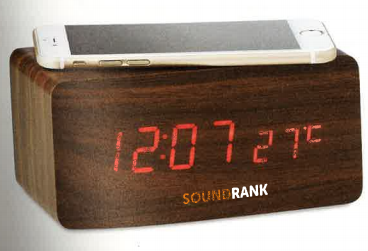 EUR ______EUR ______2.Skanda mēness5.0 Bluetooth skaļrunis mēnes formā. Skaļrunim divi gaismas līmeņi. Novietots uz speciāla koka statīva. Skaļrunis 2000 mAh. Komplektā USB uzlādes kabelis. Darbības laiks ~5h. Izmērs : 135x135x14 mm (+/- 5 mm) Druka vienā krāsā25 gabali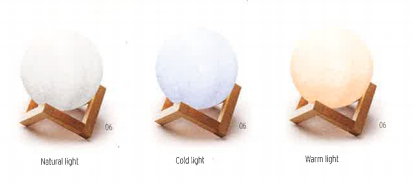 EUR ______EUR ______3.Pildspalvu komplektsAugstas kvalitātes rakstāmpiederumu komplekts melnas krāsas kastītē. Komplektā rolera un lodīšu pildspalva.Tintes krāsa: zilaIzmērs: 178x54x3 mm (+/-5mm)Gravējums25 gabali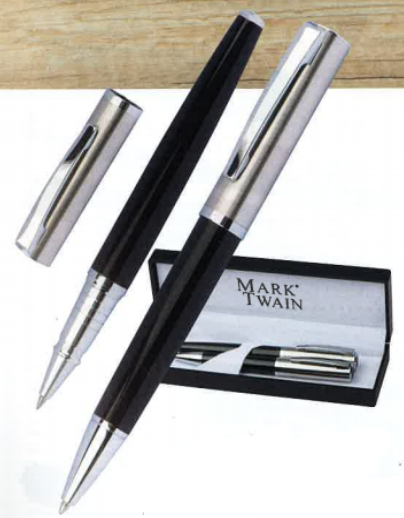 EUR ______EUR ______4.LietussargsSaliekams lietussargs ar sarkanas krāsas maliņu. Materiāls: 190 poliesters. Rāmis: stiklaplasts.Krāsa: melnaDiametrs: 1000x600 mm (+/- 5 mm) Druka vienā krāsā50 gabali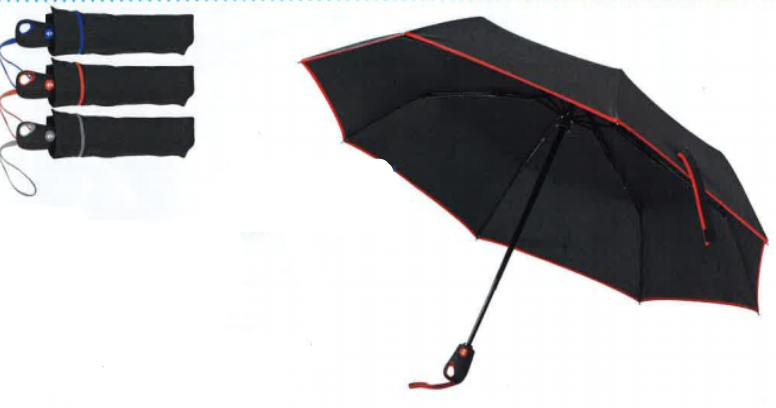 EUR ______EUR ______5.Sienas pulkstenisMateriāls: akmensKrāsa: tumši pelēka/melnaDiametrs: 250x26 mm (+/- 5mm)Gravējums25 gabali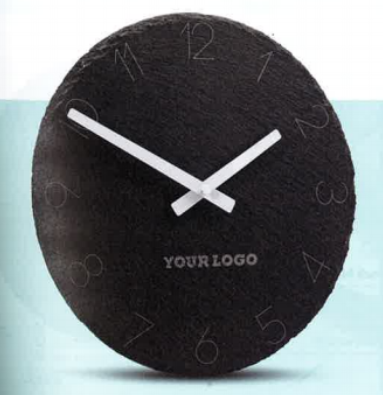 EUR ______EUR ______6.Dāvanu komplektsDāvanu komplekts melnā kastītē. Komplektā tumši pelēka zīda kaklasaite, izmērs 1500x70 mm (+/- 5mm) un aproču pogas.Apdruka vienā krāsā25 gabali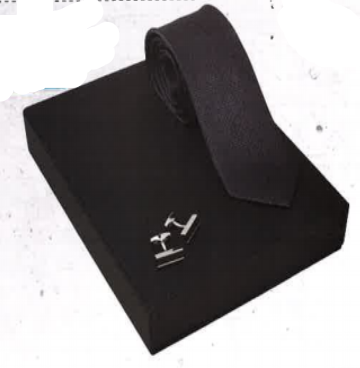 EUR ______EUR ______7.Bezvadu lādētājsBezvadu lādētājs 10000 mAh.Krāsa: melna/tumši pelēkaIzmērs: 145x73x17 mm (+/- 5 mm)Druka vienā krāsā50 gabali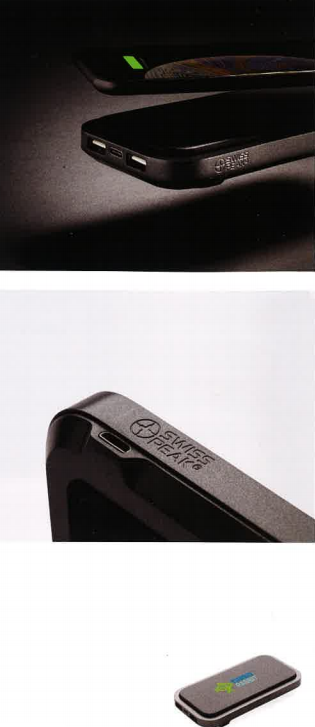 EUR ______EUR ______8.Pretendenta piedāvātā kopējā cena EUR bez PVN (vērtēšanas kritērijs):Pretendenta piedāvātā kopējā cena EUR bez PVN (vērtēšanas kritērijs):Pretendenta piedāvātā kopējā cena EUR bez PVN (vērtēšanas kritērijs):Pretendenta piedāvātā kopējā cena EUR bez PVN (vērtēšanas kritērijs):Pretendenta piedāvātā kopējā cena EUR bez PVN (vērtēšanas kritērijs):EUR __________Citas prasībasCitas prasībasCitas prasības9.Precīza apdrukas tehnoloģija, krāsas, izmērs, burtu izmērs un veids jāsaskaņo ar Pasūtītāju.Precīza apdrukas tehnoloģija, krāsas, izmērs, burtu izmērs un veids jāsaskaņo ar Pasūtītāju.10.Garantijas termiņš: 2 gadi.Garantijas termiņš: 2 gadi.11.Trūkumu novēršanas termiņš: Ne ilgāk kā 5 (piecu) dienu laikā no Pasūtītāja pretenziju saņemšanas.___ dienas12.Piegādes termiņš: Pasūtījums tiek sagatavots un piegādāts Pasūtītājam ne ilgāk kā 35 (trīsdesmit piecu) dienu laikā no dienas, kad Pasūtītājs pretendentam ir iesniedz pasūtījuma pieteikumu. *Pretendents norāda dienu skaitu, cik ilgā laikā prece pilnā apmērā tiks piegādāta Pasūtītājam.___ dienas13.Cenā jāiekļauj visus ar preču piegādi saistītos izdevumus, t.sk., administratīvās izmaksas, transporta izdevumus, visa veida sakaru izmaksas u.c. izdevumus, lai nodrošinātu iepirkuma līguma izpildi pilnā apjomā, nolīgtajā termiņā un labā kvalitātē. Papildus izmaksas iepirkuma līguma darbības laikā netiks pieļautas.Cenā jāiekļauj visus ar preču piegādi saistītos izdevumus, t.sk., administratīvās izmaksas, transporta izdevumus, visa veida sakaru izmaksas u.c. izdevumus, lai nodrošinātu iepirkuma līguma izpildi pilnā apjomā, nolīgtajā termiņā un labā kvalitātē. Papildus izmaksas iepirkuma līguma darbības laikā netiks pieļautas.14.Cenā ietver arī visus nodokļus (izņemot pievienotās vērtības nodokli) un nodevas, ja tādas ir paredzētas, kā arī visus iespējamos riskus, kas saistīti ar tirgus cenu svārstībām plānotajā iepirkuma līguma izpildes laikā.Cenā ietver arī visus nodokļus (izņemot pievienotās vērtības nodokli) un nodevas, ja tādas ir paredzētas, kā arī visus iespējamos riskus, kas saistīti ar tirgus cenu svārstībām plānotajā iepirkuma līguma izpildes laikā.15.Cenas piedāvājumā norāda euro (EUR) ar 2 (divām) zīmēm aiz komata, bez pievienotās vērtības nodokļa (PVN).Cenas piedāvājumā norāda euro (EUR) ar 2 (divām) zīmēm aiz komata, bez pievienotās vērtības nodokļa (PVN).Pretendenta likumiskā vai pilnvarotā pārstāvja vārds, uzvārds un paraksts